Конспект урокуз інформатики (10 клас)Кравчука НазараТема. Призначення і використання основних  математичних, статистичних, логічних функцій табличного процесора.Мета: розглянути призначення і використання основних математичних,
статистичних і фінансових функцій; сформувати навички аналізувати дані за допомогою функцій табличного процесора;сформувати поняття:аргументу функціїрозглянути:методи вставлення функцій;роботу з Майстром функцій;формувати вміння:працювати з функціями;виконувати обчислення з використанням функцій.Тип уроку: засвоєння нових знань і первинне застосування знань, умінь та навичок.Обладнання та наочність: дошка, комп'ютер, інструкції з ТБ в комп'ютерному кабінеті.Базові поняття й терміни: функція, аргумент. Програмне забезпечення: MS Excel.Орієнтовний план проведення урокуОрганізаційний етап (1 хв)Перевірка домашнього завдання (2 хв)Актуалізація опорних знань і вмінь учнів (5 хв)Мотивація навчальної діяльності (5 хв) Засвоєння нових знань і вмінь (20 хв)Усвідомлення і закріплення вивченого (5 хв)Підбиття підсумків уроку (5 хв)Домашнє завдання (2 хв)ХІД УРОКУІ. Організаційний етапII. Перевірка домашнього завданняПеревірка завдання, заданого за підручником_Фронтальне опитування за схемоюIII. Актуалізація опорних знань Самостійна робота►► Фронтальне опитуванняЗ яких компонентів може складатися запис формул?Які правила введення формул до ЕТ?Які оператори Excel вам відомі? Вкажіть порядок їх виконання.Які типи даних використовуються в Excel?Які об'єкти можуть належати до складу формул?IV. Мотивація навчальної діяльностіЗаповніть таблицю, записавши відповідні назви функцій.Засвоєння нових знань і вміньУчитель пояснює матеріал, використовуючи демонстрування з проектором чи  мережею.Крім чисел, тексту й адрес комірок формула може містити вбудовані в Excel функції.ФункціїФункції — це наперед визначені формули, які виконують обчислення за заданими величинами, які називають аргументами   в зазначеному порядку. Ці функції дають змогу виконувати прості та складні обчислення.Функція починається зі знака рівності (=), за ним іде ім'я функції, дужка, список аргументів, розділених комами, дужками.Щоб відобразити список доступних функцій, клацніть на комірці та натисніть клавіші Shift + F3. АргументиФункція в Microsoft Excel автоматизує процес обчислення певної величини або значення, її можна використати тільки у формулі, записавши її ім'я та значення аргументів у круглих дужках: ім'я функції(аргументи). Якщо функція має кілька аргументів, їх розділяють символом крапки з комою «;».Для вибору функцій і введення їх у формули використовують діалогове вікно: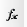 Вставка функції, яке відкривається  однойменною кнопкою       розташованою зліва від рядка формул.Математичні функції в Microsoft Excel реалізують ті ж обчислення, що й відповідні функції в математиці.Призначення статистичних функцій — обчислення статистичних показників для наборів значень.Логічні функції використовують для обробки виразів, значення яких істинні або хибні.Інформаційні функції застосовують для визначення типу й формату даних, а також наявності помилок у певних клітинках і їх типу.За допомогою текстових функцій обробляють текстові значення, які ще називають текстовими рядками.Основне призначення фінансових функцій — обчислення грошових сум, відсотків або термінів виплати за отримані кредити, а також прибутку як результату інвестування.Статистичні функціїAVERAGE — повертає середнє арифметичне аргументів. AVERAGEA - повертає середнє арифметичне аргументів, ураховуючи числа, текст і логічні значення.COUNT  обчислює кількість чисел у списку аргументів.COUNTА  обчислює кількість значень  у списку аргументів.COUNT BLANK  обчислює кількість  порожніх комірок  у діапазоні.COUNTIF — обчислює кількість непорожніх комірок у діапазоні,які відповідають указаній умові. GEOMEAN — повертає середнє геометричне. МАХ - повертає найбільше значення у списку аргументів. МАХА — повертає найбільше значення у списку аргументів ураховуючи числа, текст і логічні значення. MIN  повертає найменше значення у списку аргументів. M1NA — повертає найменше значення у списку аргументів ураховуючи числа, текст і логічні значення. SMALL — повертає k -те найменше за величиною значення в сукупності даних.Також часто використовують і вивчають логічні функції тому що в деяких задачах значення комірки (чи виразу) залежить від деякої умови.Логічні умови використовують такі знаки: >, <, =, >= ,  <= , <>IF (логічна умова; дія за умови TRUE; дія за умови FALSE)'AND (умова1;умова2;умова3;...)OR (умова1;умова2;...)У комірку можна вставити текстову примітку - певний опис або зауваження щодо її вмісту. Для цього використовують команду меню Вставлення  Примітка.Усвідомлення і закріплення вивченого Робота за комп'ютером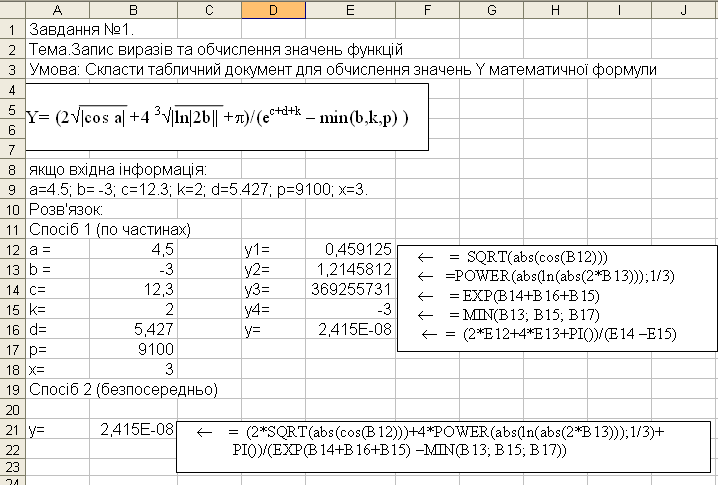 Фронтальне опитуванняЗ яких компонентів може складатися запис формул?Які оператори Excel вам відомі?Як ввести функцію до формули за допомогою Майстра функцій?Чи можна ввести формулу вручну?Для чого в електронних таблицях використовують вбудовані функції?Перелічіть функції, які ви використовували під час цього урокуПідбиття підсумків урокуУчитель оцінює і коментує роботу учнівДомашнє завданняОпрацювати матеріал §3.6 на ст. 164-177. (Й.Я. Ривкінд, Т.І. Лисенко, Л.А. Чернікова, В.В. Шакотько).Варіант 1Варіант 21. Яке призначення діаграм?1. Які є типи діаграм?2. Накресліть ескіз круговоїдіаграми2. Накресліть ескіз конічної гістограми3. Для чого використовують кругові діаграми?3. Для чого використовують конічні гістограми?4. Як отримати на діаграмі назву її елементів?4. 3 яких елементів складається діаграма?5. Як вилучити діаграму зі сторінки?5. Як скопіювати діаграму на іншу сторінку?6. Як збільшити розмір діаграми?6. Як виділити елемент діаграми?7. Яке призначення стовпчастих діаграм?7. Яке призначення діаграми типу Графік?Математичні функціїМатематичні функціїABSПовертає абсолютне значення числа COSПовертає косинус числаDEGREESПеретворює радіани на градусиEVENОкруглює число до найближчого більшого парного цілогоEXPПовертає число е, піднесене до вказаного степеняFACTПовертає факторіал числаFLOORОкруглює число до меншого, у напрямку нуляGCDПовертає найбільший спільний дільникINTОкруглює число до найближчого/меншого цілогоLCMПовертає найменше спільне краунеLNПовертає натуральний логарифмі числаLOGПовертає логарифм числа за вказаною основоюLOG 10Повертає десятковий логарифм числаMODПовертає остачу від діленняMROUNDПовертає число, округлене з потрібною точністюODDОкруглює число до найближчого більшого непарного цілогоPIПовертає число POWERПовертає число, піднесене до степеняPRODUCTПеремножує аргументиQUOTIENTПовертає цілу частину частки від діленняRADIANSПеретворює градуси на радіаниRANDПовертає випадково число а інтервалі від 0 до 1RANDBETWEENПовертає випадкове число в зазначеному інтерваліROUNDОкруглює число до вказаної кількості знаківSIGNПовертає знак числаSINПовертає синус зазначеного кутаSQRTПовертає додатне значешш квадратного кореняSUMПідсумовує аргументиSUMIFПідсумовує комірки, визначені вказаною умовоюSUMIFSПідсумовує комірки в діапазоні, які відповідають кільком умовамTANПовертає тангенс числа іTRUNCВидаляє дробову частину числаЛогічні функціїЛогічні функціїЛогічні функціїANDПовертає значення ІСТИНА, якщо всі аргументи ІСТИНАПовертає значення ІСТИНА, якщо всі аргументи ІСТИНАFALSEПовертає логічне значення ХИБНІСТЬПовертає логічне значення ХИБНІСТЬIFПовертає одне значення, якщо обчислене значення  — ІСТИНА, та інше значення, якщо обчислене значення ХИБНІСТЬПовертає одне значення, якщо обчислене значення  — ІСТИНА, та інше значення, якщо обчислене значення ХИБНІСТЬIFERRORПовертає вказане значення, якщо обчислення формули призводить до помилки; інакше — повертає результат формулиПовертає вказане значення, якщо обчислення формули призводить до помилки; інакше — повертає результат формулиNOTПеретворює логічне значення аргумента на протилежнеПеретворює логічне значення аргумента на протилежнеORПовертає значення ІСТИНА, якщо принаймні один аргумент має значення ІСТИНАПовертає значення ІСТИНА, якщо принаймні один аргумент має значення ІСТИНАTRUEПовертає логічне значення ІСТИНАПовертає логічне значення ІСТИНА